ШЕСТИ  РЕГИОНАЛЕН КОНКУРС ЗА ДЕТСКА РИСУНКА НА ТЕМА “ЗЕМЯТА, ПЧЕЛИТЕ И ХОРАТА“,посветен на Международния ден на Земята- 22 април.Светът се нуждае от нас!Светът на крилете на пчелите!Първото честване на Деня на Земята се организира от Денис Хейс през 1970, за да накара хората да осъзнаят важността на опазването на планетата здрава и чиста.  На този ден, хората, си дали обещания да помогнат на околната среда и да направят положителни промени в тяхната общност. Оттогава, повече от 500 милиона души в над 180 държави са участвали в дейности за Деня на Земята! Първият ден на Земята е причината за началото на съвременното екологично движение и сега е признат за най-голямото гражданско събитие на планетата. 	За първи път, обаче, на  14 декември 1930г.  България е  станала инициатор за честването на такъв ден,   по инициатива на тогавашния министър на Земеделието и държавните имоти Григор Василев. Инициативата се радва на широката подкрепа на други министри на земеделието от цяла Европа.През 1990 г. празникът на нашата планета е обявен за международен. България се включва в отбелязването през 1993 г.На Деня на Земята, 22 април 2022 г., се сблъскаме с две кризи: едната е  пандемията , а другата бавно се заформя като глобално климатично бедствие. Но,  ние можем и ще  преодолеем и двете предизвикателства. Благодарение на героичните действия на хората по света, ние ще превъзмогнем и ще се възстановим от  COVID 19. Животът ще се върне към нормалното, но не трябва да допускаме връщането към досегашните навици. Нашата планета - нашето бъдеще - зависи от това. Един човек може да направи промяна, но заедно можем да организираме движение. Да помислим  за общностите, от които всички ние сме  част, независимо дали това е нашият квартал, нашето училище, нашата компания или организация, нашата религиозна институция или йога група или футболен отбор. Колективните действия могат да имат голямо и съществено влияние за промяната, защото Днес,  Светът се нуждае от нас!Всеки може да помогне по някакъв начин, колкото и малко да е това, но ако се прави от много хора, резултатите  наистина ще бъдат  впечатляващи.ДА БЪДЕМ ОТГОВОРНИ КЪМ ЗЕМЯТА ЗАЩОТО БЪДЕЩЕТО НИ Е В НАШИТЕ РЪЦЕ! 	Денят на Земята има за цел да подтикне хората да бъдат по-внимателни към крехката и уязвима околна среда на нашата планета, на планетата Земя.Идеята, която свързва нас,  хората от цял свят на тази дата, е да се обединим в защита на околната среда. Да си напомним, че майката Земя има нужда от нас – да я пазим, обичаме и да живеем в хармония с нея.Затова за 6 – та поредна година, ние организираме този конкурс, който  е съвместна идея  на  Областна Дирекция “Земеделие“ Бургас и пчеларите от нашата област.  Осъществява се със съдействието  Община Бургас и е посветен на Деня на Земята.  Цел на конкурса: Чрез творчество си, децата да изградят грижовно и отговорно отношение към  природата и нейното опазване. Тематичният обхват на  VI конкурс за детска рисунка, днес, когато  Светът се нуждае от насе :„Светът на крилете на пчелите!”РЕГЛАМЕНТ: Размери на рисунките:  35 / 50 см., поставени върху каширан картон с  размери 45 / 60 см, с изписани имената, училището и класа, както и телефонен номер  на участник / родител или настойник/ в долният десен ъгъл.Срок за представяне на рисунките : в дните до 8  април;Къде?:               ОД“Земеделие“ – Бургас, ул. „Иван Шишман“ № 8, ет. 1 , офис № 8.В часовете от : 09.30 до 17.30 часа.Участници : ученици от 7 до 18 години, разпределени в ТРИ възрастови групи: І- ва:  1 – 4 клас ; ІІ- ра: 5- 7 клас .; и І І І- та:. ученици след 7 клас.Откриване : 15.04.2022 г.; 18.00 ;      Най – добрите, получили най – висока оценка, рисунки, от всяка група, ще бъдат изложени в Експо център „Флора” Бургас, в дните от 15 до 26 април .Компетентно жури в състав : Доц. Димо Колибаров – директор на филиал Бургас на НХА,Г-н Добрин Вътев - председател на Дружеството на бургаските художници,Г-н Атанас Стоянов – скулптур и художник,ще определи  и класира на 1, 2 и 3 – то място най – добрите рисунки от III – те възрастови групи и ще присъди по три купи за отличените на първо, второ и трето място рисунки за всяка от тях. Уверявам Ви, че отново с огромно нетърпение очакваме творби Ви,  които ще бъдат отражение на Вашия  вътрешен свят, на Вашето  отношение към природата и нейното опазване!Допълнителна информация за Конкурса, както и за ПРОГРАМА на организирани мероприятия  в дните от 16 до 21 април,  може да получите и на Facebook страницата 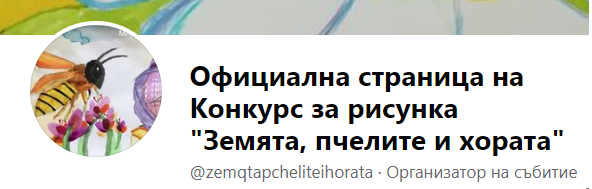 С уважение,        ЛИДИЯ  СТАНКОВАДиректор на ОД”Земеделие”  Бургас